ПРОЄКТ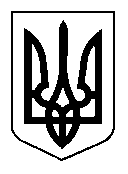 УКРАЇНАСЕЛИДІВСЬКА МІСЬКА РАДАР І Ш Е Н Н ЯВід __________________№_________м. СелидовеРозглянувши клопотання відділу сім’ї, молоді та спорту Селидівської  міської ради від 30.10.2020 № 04-16/581, комунального закладу «Дитячо-юнацька спортивна школа м. Селидового» від 30.10.2020 № 01-18/99, згідно з Законом України «Про передачу об’єктів права державної та комунальної власності»,                     на підставі рішення міської ради від 26.06.2002 «Про управління майном комунальної власності територіальної громади м. Селидове», керуючись                         ст.ст. 26, 60 Закону України «Про місцеве самоврядування в Україні»,  міська рада ВИРІШИЛА:Дозволити безоплатно передати з балансу відділу сім’ї, молоді та спорту Селидівської  міської ради на баланс комунального закладу «Дитячо-юнацька спортивна школа м. Селидового» матеріальні цінності згідно переліку (додаток 1).Матеріальні цінності передати згідно акту прийому-передачі до                           10 березня  2020 року.Міський голова 							                     В.В.НЕШИНДодаток 1 до рішення міської ради ___________№________Перелік  матеріальних цінностей, які підлягають передачі КЗ «ДЮСШ м.Селидового»Секретар міської ради 				                                          Р.М. СуковЛИСТ УЗГОДЖЕННЯ ДО ПРОЕКТУРІШЕННЯ  МІСЬКОЇ РАДИПро дозвіл на безоплатну передачу комунального майна  з  балансу  відділу сім’ї, молоді та спорту Селидівської  міської ради на баланс комунального закладу «Дитячо-юнацька спортивна школа м. Селидового»  ( назва )Підготовлений відділлом з питань майна комунальної власності,  житлово-		комунального господарства і благоустрою						( назва відділу, управління міської ради )Начальник відділу з питань майнакомунальної власності,  житлово-комунального господарства і благоустрою      ____________                  М.Л.Фортель         найменування посади                                               (підпис)                    (ініціали, прізвище)   керівника відділу, управлінняПОГОДЖЕНИЙ   Заступник міського голови                                _________	__             С.Ф. Паначевний                                                                                                (підпис)                          (ініціали, прізвище)__________________________                           ___________                ____________                                                                                                (підпис)                          (ініціали, прізвище)Завідуючий секторомз правової роботи та доступудо публічної інформації                      _________________                О.О.Москаленко                                                                                      (підпис, дата )                        (ініціали, прізвище)      Голова постійної комісії                     ________________                 І.О. Старик                                                                                        (підпис)                                  (ініціали, прізвище)Секретар ради                                       _________________                     Р.М. Суков                                                                                       (підпис)                                   (ініціали, прізвище) РОЗСИЛКАрішень  міської ради від ________________2021 №____________Про дозвіл на безоплатну передачу комунального майна  з  балансу  відділу сім’ї, молоді та спорту Селидівської  міської ради на баланс комунального закладу «Дитячо-юнацька спортивна школа м. Селидового» (найменування питання) Секретар міської ради                                                                               Р.М. СуковПро дозвіл на безоплатну передачу комунального майна  з  балансу  відділу сім’ї, молоді та спорту Селидівської  міської ради на баланс комунального закладу «Дитячо-юнацька спортивна школа м. Селидового» №п/пНайменуванняІнвентарюОд.КількістьЦіна за одиницюСума всього1.М’яч футбольний SelectШт.81,80014 400,002.Сітка для м’ячівШт.2300,00600,00                                                           Всього:                                                           Всього:                                                           Всього:1015000,00Кому надіслатиКількість екземплярівДо справи2Відділ з питань майна комунальної власності, житлово-комунального господарства і благоустрою2Відділ  сім’ї, молоді та спорту Селидівської  міської ради1Комунальний заклад «Дитячо-юнацька спортивна школа м. Селидового»16